NAME:_______________________________		PERIOD:  1  2  3  4  5TAPE DIAGRAMS & DOUBLE NUMBER LINESTAPE DIAGRAMS :                                                                                                           EXPRESSIONExample 1                                                                                                            What is 20% of 30?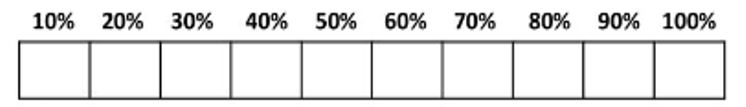 DOUBLE NUMBER LINE:                          0                                                                                                                                   30PART WHOLE	                         0%     10%           20%     30%         40%         50%        60%          70%         80%      90%         100%Example 2	At Barber Middle School, 45% of the students bring their lunch from home out of 300 students. How many students bring their lunch from home?           (HINT:FIND 5%)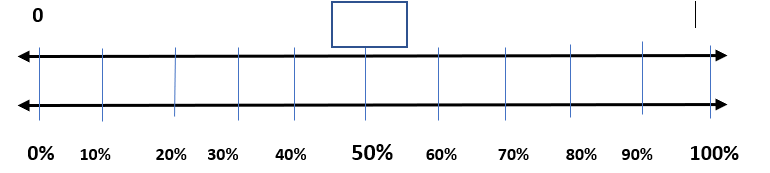 Example 3Laurie bought a pair of shoes that was on sale for 40% off. If the shoes originally cost $50.00. How much did she save? How much did she pay for the shoes?1.) There are 75 teachers at the Barber Middle School in Acworth ,GA. 15 of them teach mathematics. What percent of the teachers at the Barber teach mathematics?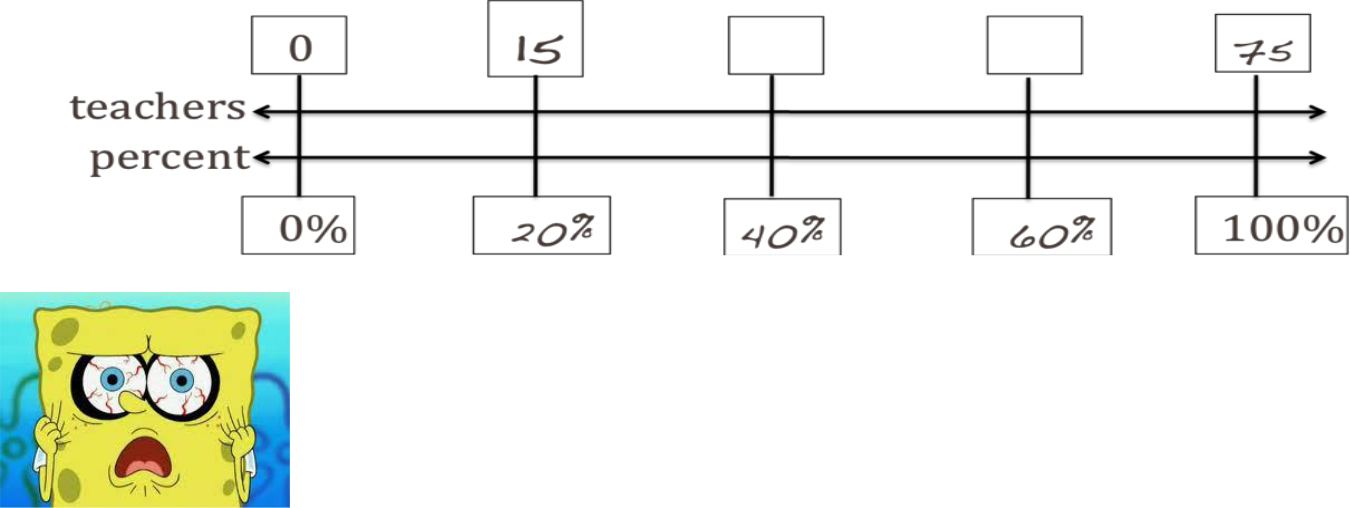 1) In the first step for the problem above you write in 75 above the 100%. Explain to Bob why you do that: ____________________________________________________________________________________________________________________________________________2) Then you put 15 above 20%. Explain to Bob how to find out that 15 belongs in that box.____________________________________________________________________________________________________________________________________________________________3) What is the answer to the problem? ___________ How do you know that?____________________________________________________________________________________________________________________________________________________________